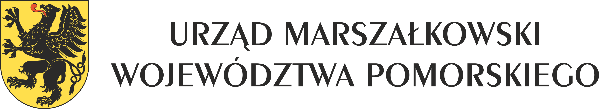 SPOTKANIE NA TEMAT MOŻLIWOŚCI FINANSOWANIA DZIAŁAŃ W RAMACH PROGRAMU URBACT 2021-2027Agenda spotkania3 luty 2023r. godz. 12:00 -15:00Urząd Marszałkowski Województwa Pomorskiego Ul. Okopowa 21/27,  Gdańsk, Sala im. Lecha Bądkowskiego 12:00 – 12:05	Otwarcie seminariumAdam Mikołajczyk - DyrektorDepartament Rozwoju Regionalnego i PrzestrzennegoUrząd Marszałkowski Województwa Pomorskiego12:05 – 13:00	Zasady działania programu URBACT IV 2021-2027Aldo Vargas TetmajerKrajowy Punkt Kontaktowy Programu URBACT w Polsce13:00 – 13:20		Przerwa13:20 – 13:50	Prezentacja projektów w programie URBACT z udziałem miasta GdańskaMichał Zorena – Kierownik Referatu Współpracy Lokalnej i Innowacji Społecznych,Wydział Rozwoju Społecznego, Urząd Miejski w Gdańsku13:50 – 14:50	Sesja pytań i odpowiedzi 14:50 - 15:00	Zakończenie spotkania